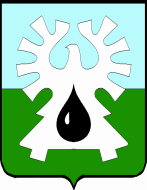 МУНИЦИПАЛЬНОЕ ОБРАЗОВАНИЕ ГОРОД УРАЙХАНТЫ- МАНСИЙСКИЙ АВТОНОМНЫЙ ОКРУГ - ЮГРАДУМА ГОРОДА УРАЙПРОЕКТ ПОВЕСТКИВОСЬМОГО ЗАСЕДАНИЯ ДУМЫ  ГОРОДА20 апреля 2017 года                                                                                           09-00 час.628285, микрорайон 2, дом 60 ,г. Урай, 	Ханты-Мансийский автономный округ-Югра,Тюменская область                           тел./факс (34676) 2-23-81                          E- mail: duma@uray.ru№№п/пНаименование вопросаКурирующая постояннаякомиссия1.Отчет о деятельности  Думы города Урай за 2016 год.Докладчик: Александрова Галина Петровна, председатель Думы города Урай.2.Отчет о деятельности Контрольно-счетной палаты города Урай за 2016 год.Докладчик: Садыкова Валентина Владимировна, и.о. председателя Контрольно-счетной палаты города Урай.3.Разное.